LE COMPLÉMENT DU NOM; site1; glosor.eu1; glosor.eu2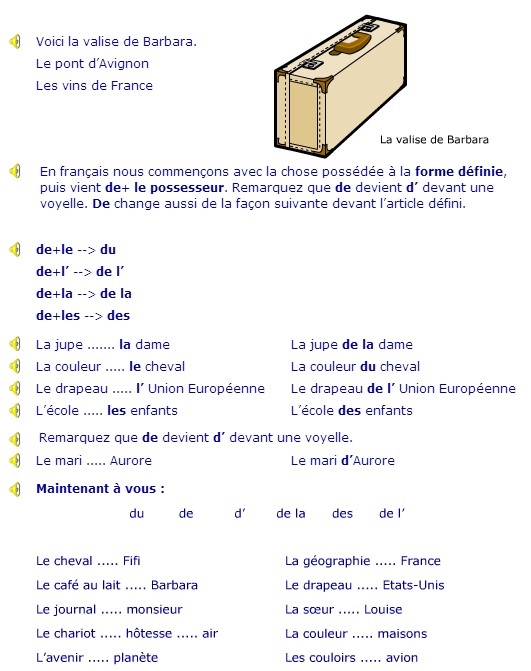 marque (f)voiture (f)chien (m)race (f)maison (f)clé (f)jour (m)plat (m)école (f)fête (f)ville (f)Père Noël (m)voisin (m)enfant (m)cadeau de Noël (m)chambre (f)prix (m)sapin (m)lit (m)ange (m)ett märkemärketen bilbilenen hundhundenen rasrasenett hushuseten nyckelnyckelnnycklarnaen dagdagenen rätträttenen skolaskolanskolornaen festfestenen stadstadenstädernaen JultomteJultomtenen grannegrannengrannarnaett barnbarnetbarnenen julklappjulklapparnaett rumrummetrummenen ängelängeln1bilens märke2hundens ras3husets nycklar4dagens rätt5skolans fest6stadens jultomte7Stefans grannar8barnens julklappar9rummets pris10hotellets sängar11granens ängel12jultomtens presenter